 МУНИЦИПАЛЬНОЕ ОБРАЗОВАНИЕ ГОРОДСКОГО ОКРУГА «ИНТА»МУНИЦИПАЛЬНОЕ БЮДЖЕТНОЕ ДОШКОЛЬНОЕ ОБРАЗОВАТЕЛЬНОЕУЧРЕЖДЕНИЕ «ДЕТСКИЙ САД № 29 «РЯБИНУШКА» КОМБИНИРОВАННОГО ВИДА(МБДОУ «ДЕТСКИЙ САД № 29 «РЯБИНУШКА»)«ПЕЛЫСЬ ПУ» БЫДСЯМАЧЕЛЯДЬŐС 29 №-а ВИДЗАНIН» ШКОЛАŐДЗ ВЕЛŐДАНМУНИЦИПАЛЬНŐЙСЬŐМКУД УЧРЕЖДЕНИЕ169841, Республика Коми, ул. Воркутинская, д. 14, г. Инта, тел. 8(82145) 6-37-91Паспорт кабинета учителя-дефектолога,учителя-логопедаЗавьяловой Натальи Николаевны2023 г.СодержаниеНормативно-правовая база…………………………………………..3Должностная документация учителя-дефектолога………………6Методическая литература……………………………………………7Материально-техническая база кабинета………………………….8МЕЖДУНАРОДНЫЕ НОРМАТИВНО-ПРАВОВЫЕ АКТЫ:Конвенция о правах ребенка. (Принята Генеральной Ассамблеей ООН 20.11. 1989 г. Ратифицирована третьей сессией Верховного Совета СССР 13.06.1990 г.).Всеобщая декларация по правам человека. Принята 10.12.1948 г.Декларация Организации Объединенных Наций о правах умственно-отсталых лиц (1971г.). Провозглашена резолюцией XXVI Генеральной Ассамблеей ООН 20.12.1971 г.Декларация Организации Объединенных Наций о правах инвалидов. Принята на XXX сессии ООН (1975г.).Декларация прав ребенка. Принята резолюцией 1386 (XIV) Генеральной Ассамблеей ООН от 20 ноября 1959 г.Декларация Организации Объединенных Наций по вопросам образования, науки и культуры. От 01.01.1990 г.Стандартные правила обеспечения равных возможностей для инвалидов. Приняты резолюцией 48/96 Генеральной Ассамблеей ООН от 20.12.1993 г.Саламанская декларация о принципах, политике и практической деятельности в сфере образования лиц с особыми потребностями. Принята Всемирной конференцией по образованию лиц с особыми потребностями. Принята Всемирной конференцией по образованию лиц с особыми потребностями.Конвенция о правах инвалидов. Принята резолюцией 61/106 Генеральной Ассамблеей ООН 13.12.2006 г.ФЕДЕРАЛЬНЫЙ УРОВЕНЬ:1. Конституция Российской Федерации.2. Закон Российской Федерации от 29 декабря 2012 г. № 273-ФЗ «Об образовании в Российской Федерации».3.Федеральный закон «Об образовании лиц с ограниченными возможностями здоровья (специальном образовании)». Принят ГД 2 июня 1999г. (Постановление ГД ФС РФ от 02.06. 1999 №4019-II ГД).4. Закон Российской Федерации от 24.11.1995 г., № 181-ФЗ «О социальной защите инвалидов вРоссийской Федерации». C изменениями и дополнениями от 30 декабря 2012г.5. Федеральный закон Российской Федерации от 08.07.2006г. №152-ФЗ «О персональных данных».6. Закон Российской Федерации от 24 июля 1998 г. № 124 «Об основных гарантиях прав ребенка в Российской Федерации» (с изменениями 17.12.2009 г.).7. Постановление Правительства РФ от 29.10. 2002 № 781 «О списках работ, профессий, должностей, специальностей и учреждений, с учетом которых досрочно начинается трудовая пенсия».8. Постановление от 15 мая 2013г. № 26 об утверждении СанПин2.4.1.3049-13«Санитарно- эпидемиологические требования к устройству, содержанию и организации режима работы дошкольных образовательных организаций».9.Постановление Правительства РФ от 10.07.2013 г. №582 «Об утверждении Правил размещения на официальном сайте образовательной организации в информационно-телекоммуникационной сети «Интернет» и обновления информации об образовательной организации».10.Приказ Минобразования РФ от 07.12.2000 №3570 «Об утверждении положения о порядке и условиях предоставления педагогическим работникам образовательных учреждений длительного отпуска сроком до одного года». Квалификационного справочника должностей руководителей, специалистов и служащих, раздел «Квалификационные характеристики должностей работников образования» (Зарегистрирован в Минюсте России 6 октября 2010 г. № 18638).11. Приказ Министерства образования и науки Российской Федерации от 17.10.2013г. №1155 «Об утверждении федерального государственного образовательного стандарта дошкольного образования».12.ПисьмоМинистерства образования и науки РФ от 10 января 2014 года № 08-10 «План действий по обеспечению введения Федерального государственного образовательного стандарта дошкольного образования».13.Приказ Министерства образования и науки РФ от 27марта 2006 г. № 69 «Об особенностях режима рабочего времени и времени отдыха педагогических и других работников образования».14.Распоряжение Правительства РФ «Социальные нормы и нормативы» (о наполняемости специальных групп, специальных классов) от 18.07.1996 г. № 861.15.Инструктивное письмо Министерства образования России от 02.07.1998 г. № 89/34-16 «О реализации права дошкольных образовательных учреждений на выбор программ и педагогических технологий».16.Письмо Минобразования России от 25 августа 1998 г. № 05-51-66/98 «О вопросах нормирования и оплаты труда педагогических работников».17. Письмо Минобразования РФ от 22 января 1998 г. № 20-58-07 ин/20-04 «Об учителях-логопедах и педагогах-психологах учреждений образования»18.Письмо Минобрнауки России «Комментарии к ФГОС дошкольного образования» от 28 февраля 2014 года № 08-249.19.Приказ Министерства Образования Российской Федерации от 20.09.2013. №1082 «Об утверждении Положения о психолого-медико-педагогической комиссии».20.Приказ Минобрнауки России от 21.10.2010 №03-248 "О разработке основной общеобразовательной программы дошкольного образования".21.Приказ Минобрнауки от 30 августа 2013 года N 1014 «Об утверждении Порядка организации и осуществления образовательной деятельности по основным общеобразовательным программам - образовательным программам –дошкольного образования».22.Письмо Министерства образования РФ от 14.12.2000г. №2 «Об организации работы логопедического пункта общеобразовательного учреждения».23.Приказ Минобрнауки РФ от 24.03.2010 № 209 «О порядке аттестации педагогических работников государственных и муниципальных образовательных учреждений» (Зарегистрировано в Минюсте РФ 26.04.2010 № 16999).24.Порядок проведения аттестации педагогических работников организации, осуществляющих образовательную деятельность (утв. Приказом Министерства образования и науки РФ от 7 апреля 2014 г. № 276).25.Письмо Минобрнауки РФ, Профсоюза работников народного образования и науки РФ от 18.08.2010 № 03-52/46 «О направлении Разъяснений по применению порядка аттестации педагогических работников государственных и муниципальных образовательных учреждений».26.Письмо Минобразования РФ от 15.08. 2011 г. № 03-515/59 «Разъяснения по применению порядка аттестации педагогических работников государственных и муниципальных образовательных учреждений».27.Трудовой Кодекс РФ от 30 декабря 2001 г. № 197-ФЗ (в редакции Федерального закона от 30 июня 2006 г. № 90-ФЗ) (Извлечение).28.Типовое положение о дошкольном образовательном учреждении, утвержденное постановлением Правительства РФ от 12.09.2008 г. № 666.29.Письмо Минобразования и науки РФ от 27 января 2009 г. № 03-132 «О методических рекомендациях по процедуре и содержанию психолого-педагогического обследования детей старшего дошкольного возраста» (Поручение Правительства РФ от 22.06.2007 г. № ДМ-П44-3035).30.Письмо Минобразования РФ от 16 января 2002 г. № 03-51-5ин/23-03 «Об интегрированном воспитании и обучении детей с отклонениями в развитии в дошкольных образовательных учреждениях».31.Концепция содержания непрерывного образования (дошкольное и начальное звено), утвержденная Федеральным координационным советом по общему образованию Минобразования России 17.06.2003 г.32.Письмо Минобразования РФ от 3 апреля 2003г. № 27/2722-6 «Об организации работы с обучающимися, имеющими сложный дефект».33.Письмо Министерства образования и науки от 18 апреля 2008г. № АФ-150/06«О создании условий для получения образования детьми с ограниченными возможностями здоровья и детьми-инвалидами».34.Государственная программа Российской Федерации «Развитие образования на 2013-2020 годы» (Постановление Правительства РФ) от 15.04.2014 г. № 295.35.«Национальная стратегия действий в интересах детей на 2012-2017г» (Указ Президента РФ от 1 июня 2012 г. № 761).36.Письмо Минобрнауки России от 07.06.2013 № ИР-535/07 «О коррекционном и инклюзивном образовании детей».37.Письмо Минобразования РФ от 14.03.2000 № 65/23-16 «О гигиенических требованиях к максимальной нагрузке на детей дошкольного возраста в организованных формах обучения».38.Письмо Министерства образования и науки РФ от 07 февраля 2014 г. № 01-52-22/05-382 «О недопустимости требования от организаций, осуществляющих образовательную деятельность по программам дошкольного образования, немедленного приведения уставных документов и образовательных программ в соответствие с ФГОС ДО».39.Приказ Минтруда России от 18.10.2013 № 544н «Об утверждении профессионального стандарта «Педагог (педагогическая деятельность в сфере дошкольного, начального общего, основного общего, среднего общего образования) (воспитатель, учитель)».УРОВЕНЬ МБДОУ:1.Устав МБДОУ.2.Лицензия на осуществление образовательной деятельности.3.Положение о работе группы компенсирующей направленности для детей с задержкой психического развития.4.Положение о психолого-педагогического консилиума(ППк) ДОО.5.Инструкция по технике безопасности при организации занятий с воспитанниками.6.Должностная инструкция учителя-дефектолога, учителя-логопеда.Должностная документация учителя-дефектологаГрафик работы учителя-дефектолога.План работы учителя-дефектолога.Сетка занятий ДОО.Расписание занятий.Рабочая программа учителя-дефектолога.Индивидуальные дефектологические карты детейПерспективный план работы на учебный годКалендарно-тематический план занятийИндивидуальные планы работы с детьмиИндивидуальные тетради детейЖурнал взаимодействия с воспитателями группыЖурнал учета консультаций с родителямиПлан работы с родителямиПлан работы с педагогами ДООГодовые отчеты учителя-дефектологаСоциальный паспортПаспорт кабинета учителя-дефектологаМетодическая литература1.И.Д. Коненкова, Обследование речи дошкольников с ЗПР; 2.Методика психолого-педагогического обследования дошкольников с задержкой психического развития: учебно-методическое пособие/ под науч. ред. проф. Н.В. Новоторцевой.  – Ярославль: Изд-во ЯГПУ, 2008.; 3. В.С. Володина, «Говорим правильно».  Альбом по развитию речи; 4. Н. Тверская, Е.Г. Кряжевских.  Альбом для обследования речевого развития детей 3-7 лет;5.«От рождения до школы» / под ред. Н.Е. Вераксы, Т.С. Комаровой, М.А. Васильевой; 6.«Подготовка к школе детей с задержкой психического развития»/ Под общей ред. С.Г.Шевченко;7. Е.В. Колесникова. Развитие фонематического слуха у детей 4-5 лет.8.Е.В. Колесникова. Развитие звуко-буквенного анализа у детей 5-6 лет.9.И.А. Морозова, М.А. Пушкарева. Ознакомление с окружающим миром. Конспекты занятий. Для работы с детьми 5-6 лет с ЗПР. -М.: Мозаика-Синтез, 2007;10.И.А. Морозова, М.А. Пушкарева. Ознакомление с окружающим миром. Конспекты занятий. Для работы с детьми 6-7 лет с ЗПР. -М.: Мозаика-Синтез, 2007;11.Л.С. Маркова. Организация коррекционно-развивающего обучения дошкольников с задержкой психического развития. Практическое пособие;12. А.К. Бондаренко, Дидактические игры в детском саду: Книга для воспитателя детского сада. - М.: Просвещение, 1991;13.О.С. Гомзяк «Говорим правильно в 6-7 лет. Конспекты занятий по развитию связной речи в подготовительной к школе логогруппе/О.С. Гомзяк. – М.: Издательство ГНОМ и Д.2009;14.Н.С. Жукова, Е.М. Мастюкова, Т.Б. Филичева «Логопедия», Екатеринбург, 1999;15. Р.И. Лалаева, Нарушение речи и их коррекция у детей с задержкой психического развития: учеб.пособие для студ.высш.учеб. заведений /Р.И. Лалаева, Н.В. Серебрякова, С.В. Зорина.-М.: ВЛАДОС, 2004;16.С.Г. Шевченко, Ознакомление с окружающим миром и развитие речи дошкольников с ЗПР. Пособие для дефектологов и воспитателей дошкольных учреждений. – М.: Школьная пресса, 2005;17.З.Е. Агранович. Логопедическая работа по преодолению нарушений слоговой структуры слова у детей. – СПб: Детство – ПРЕСС, 2005;18.Н.Э. Теремкова Логопедические домашние задания для детей 5-7 лет с ОНР (4 альбома). 19. Л.Б. Баряева. Программа воспитания и обучения дошкольников с интеллектуальной недостаточностью. – СПб.: КАРО, 2007.Материально-техническая база кабинетаВ пространстве кабинета для дефектологических (логопедических) занятий  (групповых, подгрупповых и индивидуальных)  выделяются 5 зон
Учебная зона образуется из столов и стульев для детей, творчески оформлены настенные демонстрационные материалы в виде города: магнитная доска – это большой дом; слоговой поезд, дом «Умники и умницы», многоквартирные дома звуков и букв; «Семья слов», сезонное дерево, телевизор. Вся композиция меняется по сезонам года.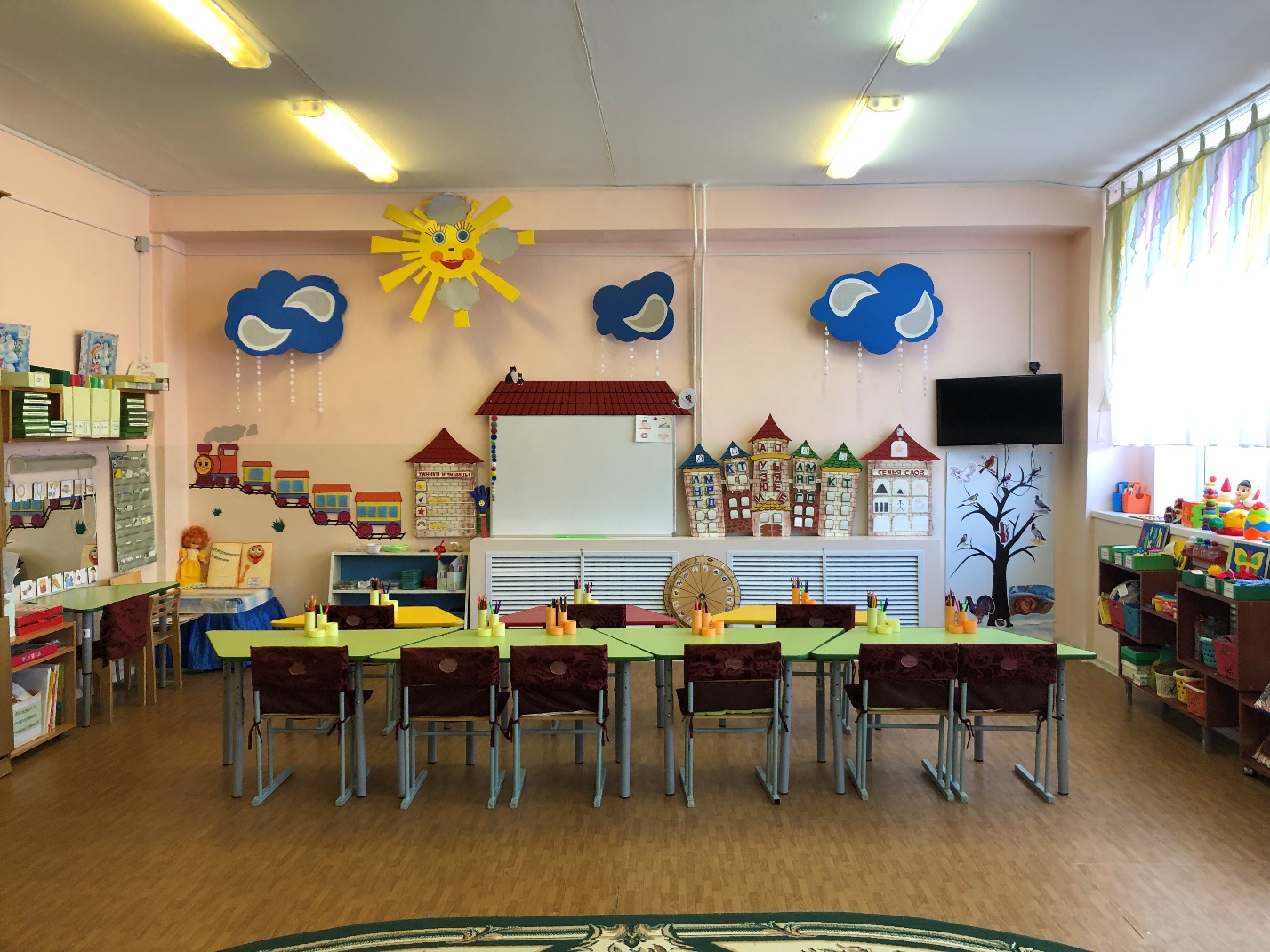 Дидактический стимульный материал доступен для детей как на подгрупповых занятиях, так и для самостоятельной свободной деятельности (здесь также размещены индивидуальные зеркала, материалы для развития речевого дыхания, физминуток и др.)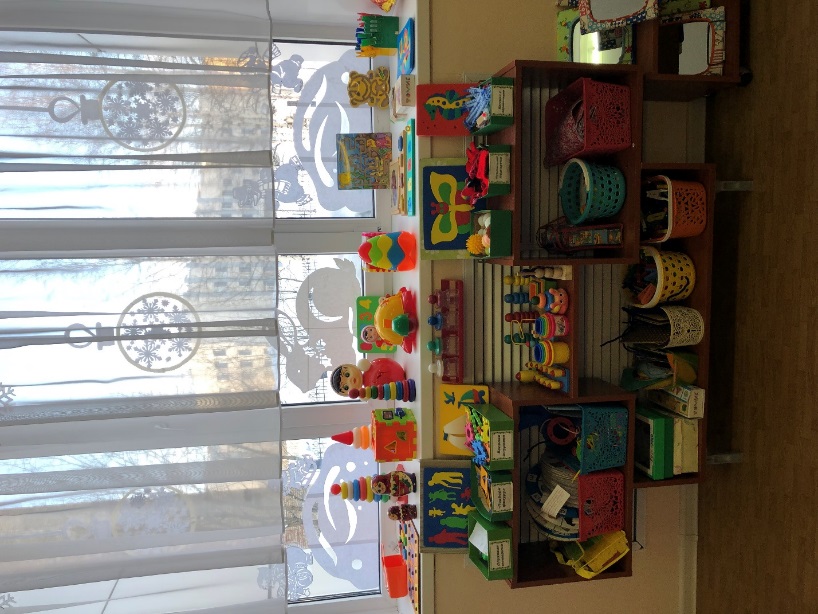 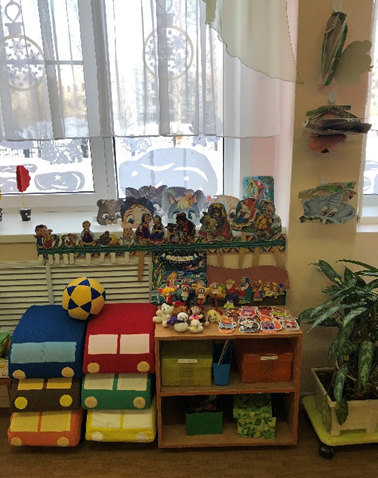 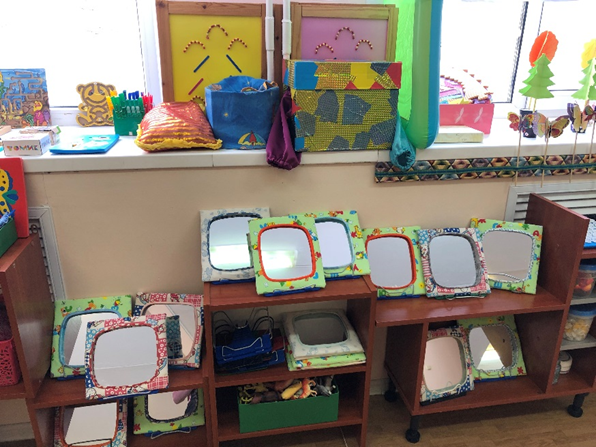 Двигательная зона для проведения физминуток, логоритмических и других упражнений, связанных с выполнением детьми движений в различных направлениях.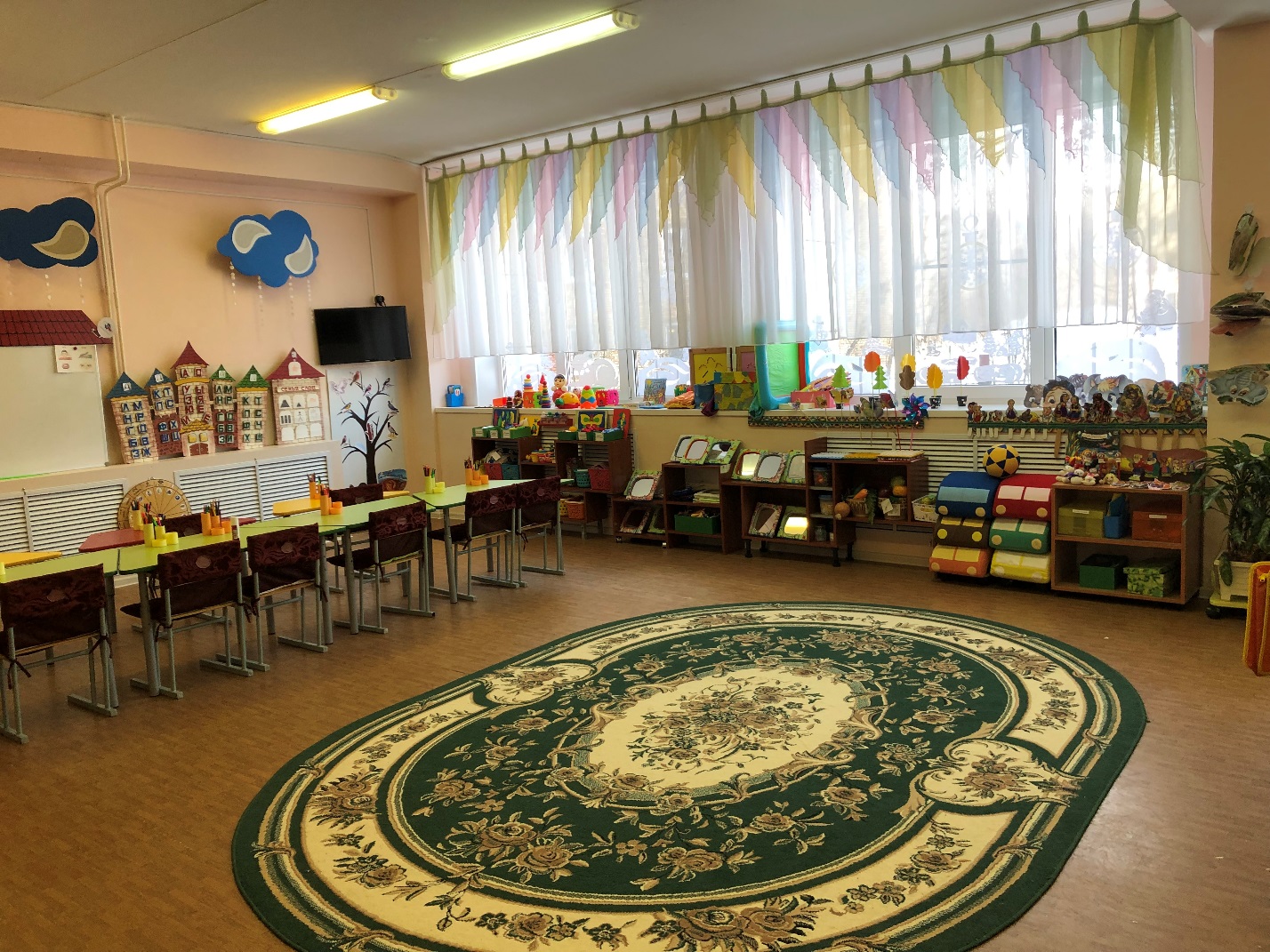 Зона для индивидуальной работы, в которой пространственно-организующим элементом выступает настенное зеркало, перед которым проводится значительная часть индивидуальных занятий по артикуляции, постановке и автоматизации звуков, мимическая гимнастика и др. упражнения; кармашки с картинками; игры и упражнения для постановки и автоматизации поставленных звуков, коррекции психических процессов.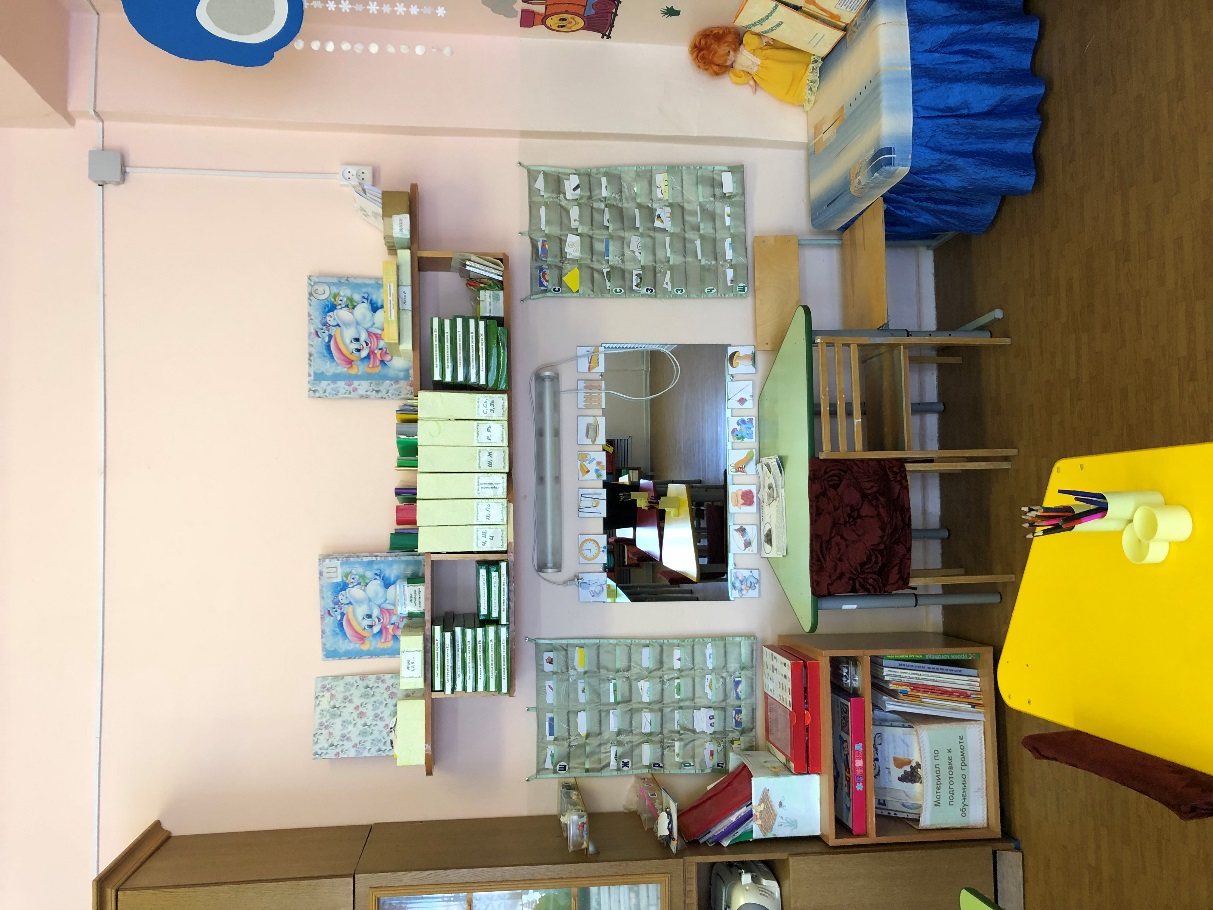 Зона рабочего места учителя-дефектолога (логопеда) состоит из письменного и компьютерного столов, компьютера, принтера, шкафов для наглядных пособий, книг.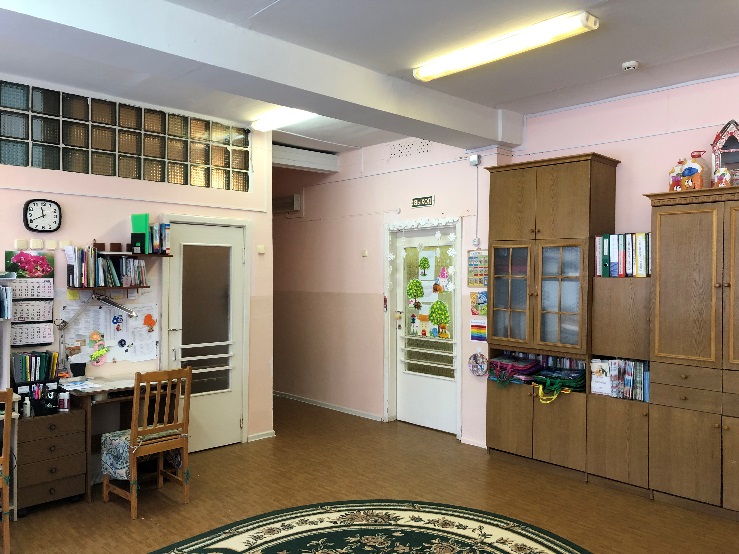 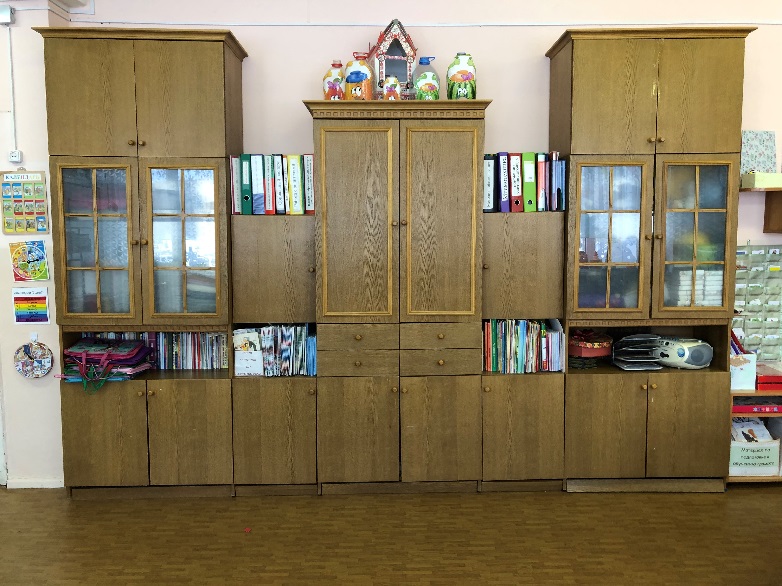 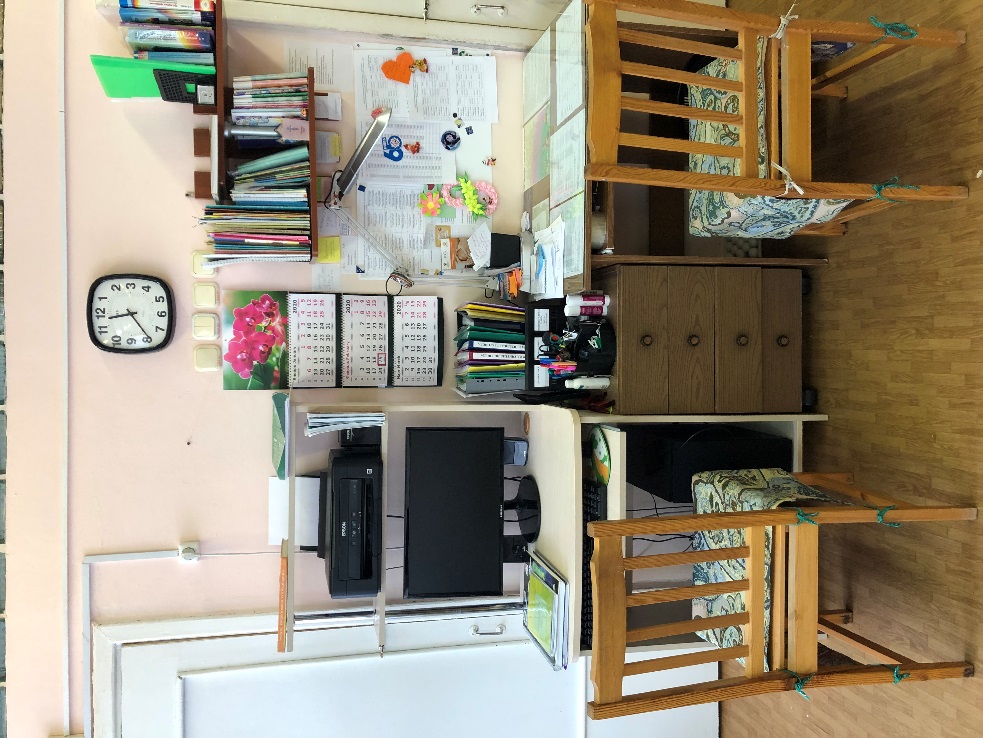 Зона отдыха и уединения – место в кабинете, где ребенок с ОВЗ может отдохнуть в процессе занятий, восстановиться, и приступить снова к работе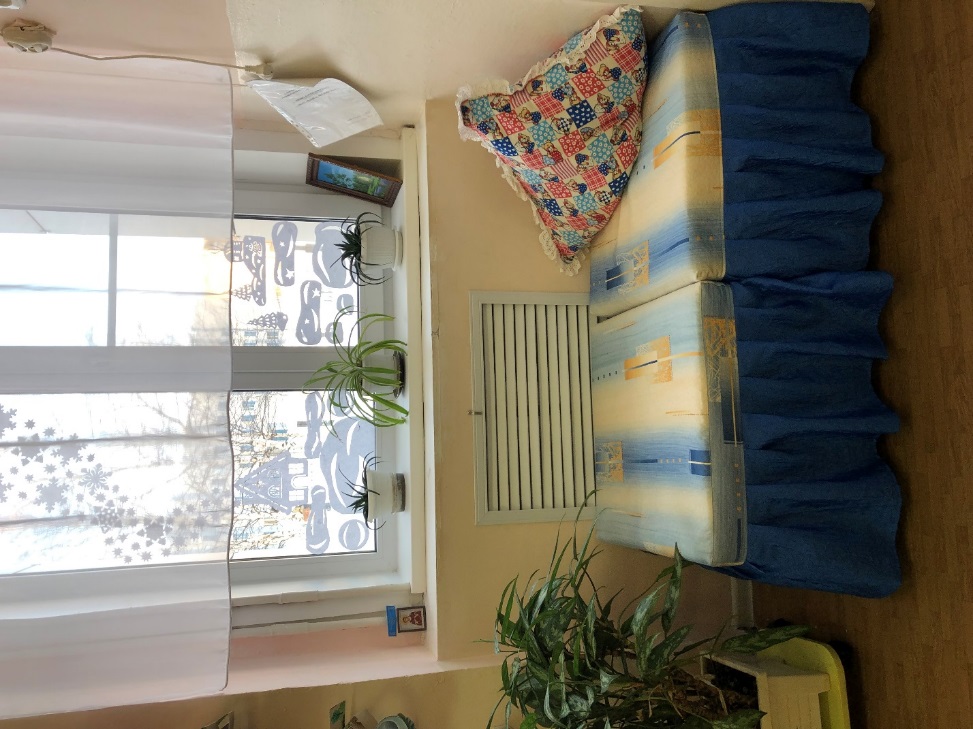 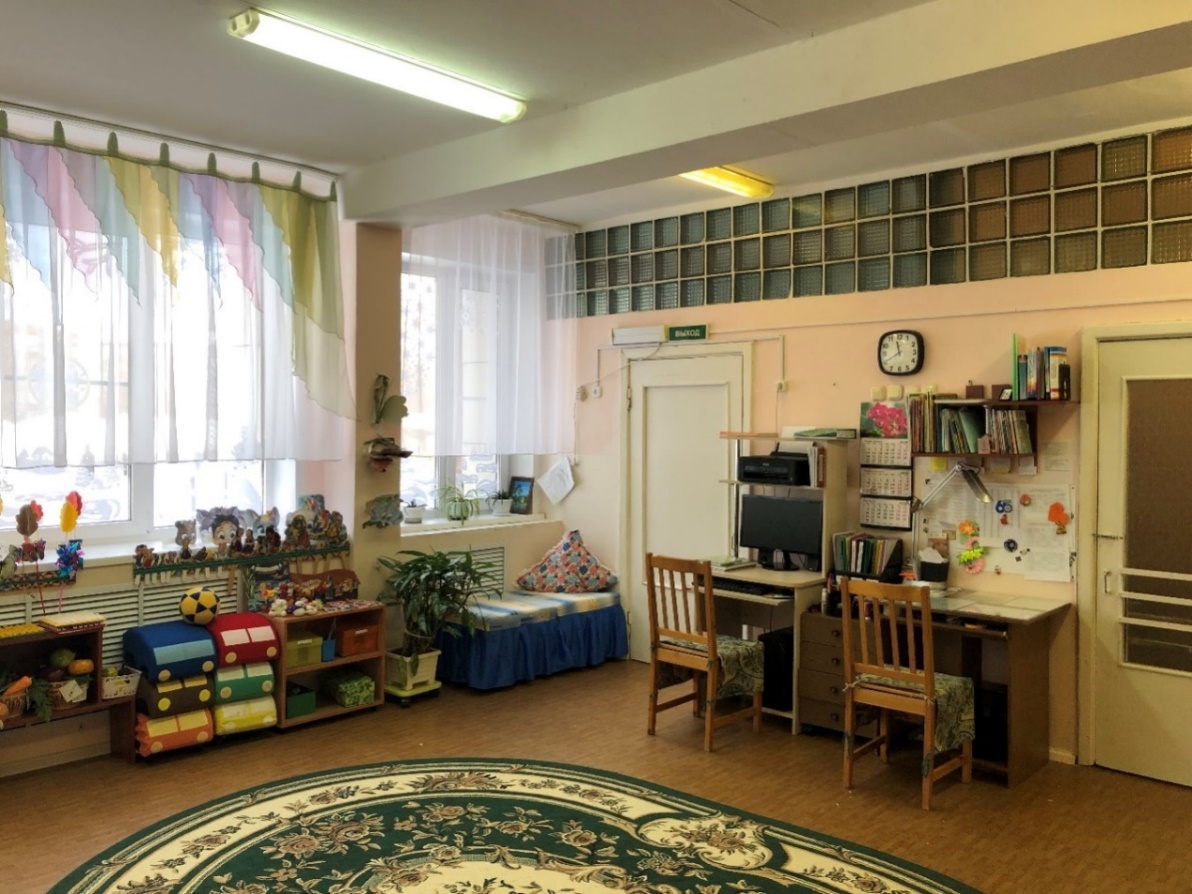 Дидактический материал:1.Картотека предметных картинок (по лексическим темам) – самоизготовление.2.Картотека сюжетных картинок (по лексическим темам) – самоизготовление.3.Схемы для составления рассказов (по лексическим темам) – самоизготовление.4.Мнемотаблицы для заучивания стихотворений (по лексическим темам) – самоизготовление.5.Мнемотаблицы для заучивания скороговорок, пословиц, поговорок (по лексическим темам) – самоизготовление.6.Плакаты (по лексическим темам) – издательские.7.Муляжи «Овощи и фрукты, «Хлебобулочные изделия». «Грибы», «Ягоды» - самоизготовление из папье-маше.8.Наборы игрушек «Животные жарких и холодных стран», «Насекомые», «Дикие и домашние животные», «Инструменты», «Бытовая техника», «Посуда», «Мебель», «Продукты питания», «Транспорт», «Рыбы».9.«Лото» (по лексическим темам) – самоизготовление.10.«Домино» (по лексическим темам) – самоизготовление.11. «Меморина» (по лексическим темам и по всем звукам) – самоизготовление.12.«Четвертый лишний» (по лексическим темам) – самоизготовление.13. «Разрезные картинки» (по лексическим темам) – самоизготовление.14. «Зашумленные предметы» (по лексическим темам) – самоизготовление.15. Игра «Цвет и форма» - 5 штук разной модификации.16.Игра «Величина» - 3 штуки разной модификации.17. Игра «Времена года» - 3 штуки.18. Игра «Профессии» - 2 штуки.19. Игра «Цвет, форма, размер».20. Игра «Лабиринты» - 6 штук разной модификации.21. Игра «Классификация2 – 4 штуки.22. Игра «Память».23. Игра «Мышление».24. Игра «Внимание».25. Игра «Восприятие».26.Тесты «Готовимся к школе» - 8 штук на все психические процессы.27. Игра «Рыбалка» - (по лексическим темам и на все звуки)самоизготовление.28.Игры на автоматизацию и дифференциацию звуков.29. «Танграмм».Сенсорный материал:1.Игры с прищепками - самоизготовление.2.Массажные шарики и колечки.3.Сухой бассейн с фасолью.4.Сухой бассейн с горохом.5.Сухой бассейн с крышками.6.Макаронные изделия для нанизывания на нитку.7. Шарики различного цвета и размера для нанизывания.8.«Моталочки» (брусочки с веревочками)- самоизготовление.9.Разноцветные камни.10.Шишки.11. «Музыкальные перчатки» - самоизготовление.12. «Шнуровка» - 6 планшетов.13. Пирамидки – 8 штук разной высоты.14. Матрешки – 6 штук.15. «Планшеты с колечками» (10 штук) - самоизготовление.16. Массажные коврики с аппликаторами Кузнецова.17. Емкости по цветам.18. «Чудесный мешочек».Раздаточный материал:1.Органайзеры с карандашами, цветными ручками (на каждого ребенка).2.Счетный материал (камешки, фасоль, цветные скрепки)3.Счетные палочки (на каждого ребенка).4.Касса букв (на каждого ребенка).5.Учебно-игровое пособие «Блоки Дьенеша».6. Палочки Кюзенера.7. «Поезд» - состав числа.8. Касса счетных материалов.9.Посолоски для выкладывания счетного материала.10. Материалы для сравнения по величине.11. Подносы для раздаточного материала.12. Числовые карточки.13. Плоские геометрические фигуры.14. Индивидуальные зеркала.Мебель и другое оборудование кабинета:1.Стол детский индивидуальный трансформер-10 шт.2. Стул детский -12 шт.3.Стол письменный – 1 шт.4.Шкафы для учебных пособий и методической литературы –4 шт.5.Стул взрослый – 2 шт.6. Компьютерный стол взрослый – 1 шт.7. Компьютер – 1 шт.8. Полка книжная – 1 шт.9. Доска магнитная – 3 шт.10. Сенсорный стол – 1 шт.11. Полка напольная для дидактических материалов-4 шт.12. Пуфики (для релаксации) – 3 шт.13. Подушки «Машинки» - 6 шт.14. Бизиборд – 2 шт.15. Песочный стол – 1 шт.16. Настенный домик «Семья слов» - 1 шт.17.Настенный домик с окошками для букв.18. Слоговой поезд.19. Уголок для индивидуальной работы (стол, 2 стула, зеркало, 2 полки, тумбочка, пуфик)